Советы родителям будущего первоклассника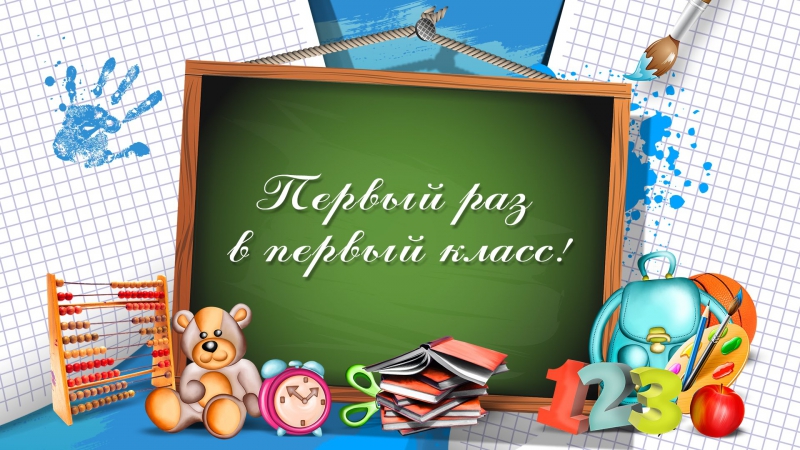 О чем стоит знать родителям будущего первоклассника?Иногда родители начинают загружать малыша еще до школы, превращая его в ученика раньше времени. А некоторых детей недостаток времени для игр приводит просто в отчаяние. Стоит ли удивляться, что к учению такой ребенок не испытывает особо теплых чувств.В безудержном стремлении дать ребенку полноценное и разностороннее образование нетрудно потерять чувство меры. Родителями часто не учитываются его реальные возможности. Многочисленные дополнительные занятия иногда не развивают ребенка, а истощают его. Не хватает свободного времени для саморазвития, собственных интересов, общения со сверстниками.Вольно или невольно родители формируют у будущего первоклассника определенное отношение к школе. Они заранее пугают: «Вот пойдешь в школу, там тебя заставят учиться!». Другие, наоборот, уверенны в способностях своего чада и наоборот, уверены в способностях своего чада и готовят его только к успехам, а не трудностям.Отрицательное отношение к учению может возникнуть, если родители требуют от ребенка совершенства во всем. И каждую низкую отметку воспринимают как трагедию. Не следует ждать только наивысших результатов, требовать, чтобы ребенок был отличником.Необходимо научить ребенка относиться к ошибкам и неудачам как к чему-то неизбежному, но полезному. Поддерживать уверенность в себе, чувство, что он преодолеет любые трудности и в то же время всегда может полагаться на вашу помощь, учить рассчитывать свои силы.У ребенка могут не сложиться отношения с учителем или одноклассниками. Необходимо научить видеть причины своих неудач не только во внешних обстоятельствах (не та школа, злой учитель, плохие одноклассники), но и в себе самом, понимать эти причины и исправлять их.Особое внимание следует обращать на распорядок дня детей – это условие не только сохранения и укрепления здоровья, но и успешной учебы. Он организует деятельность, приучает к порядку, воспитывает необходимое будущему школьнику чувство времени. Если распорядок не установлен или плохо выполняется, надо обязательно добиваться его выполнения.Важно так организовать жизнь детей в семье, чтобы они были целесообразно деятельными, не проводили время в праздности, которая порождает лень.Анкета для родителей «Готов ли ребенок к школе?»Отметьте те высказывания, с которыми вы согласны. Результаты анкеты позволят определить, что следует развивать у ребенка при подготовке к школе.1. Хочет ли Ваш ребенок идти в школу?2. Привлекает ли его в школе то, что он там много узнает?3. Может ли он заниматься самостоятельно каким-либо делом, требующим сосредоточения в течение 30 минут, например, собирать конструктор, пазл?4. Верно ли, что Ваш ребенок в присутствии незнакомых взрослых не стесняется?5. Умеет ли он составить рассказ по картинке не короче, чем из пяти предложений?6. Может ли Ваш ребенок рассказать наизусть несколько стихотворений?7. Умеет ли он изменять существительные по числам?8. Умеет ли Ваш ребенок читать по слогам или целыми словами?9. Умеет ли он считать до 10 и обратно?10. Может ли Ваш ребенок решать простые задачи на вычитание или прибавление единицы?11. Любит ли он рисовать или раскрашивать картинки?12. Может ли Ваш ребенок пользоваться ножницами и клеем?13. Может ли он собрать разрезную картинку из пяти частей за 1 минуту?14. Знает ли ребенок названия диких или домашних животных?15. Может ли он обобщать понятия, например, назвать яблоко, грушу, банан одним словом «фрукты»?16. Любит ли Ваш ребенок заниматься самостоятельно – рисовать, собирать мозаику и т.д.?17. Может ли он понимать и точно выполнять словесные инструкции?Тест для родителей «Готовы ли Вы отдать своего ребенка в школу?»1. Вы считаете, что Вашему ребенку будет трудно учиться в школе?2. Вам кажется, что Ваш ребенок будет учиться хуже других детей?3. Вы опасаетесь, что придя в школу, Ваш ребенок будет чаще болеть?4. Вы не можете себе представить, что Ваш ребенок достаточно быстро и успешно овладеет чтением, письмом, счетом?5. Вы думаете, что он не сможет быть лучше всех?6. Вы считаете, что дети-«первоклашки» не умеют быть достаточно самостоятельными?7. На Ваш взгляд, четыре урока – непомерная нагрузка для маленького ребенка?8. Вы считаете, что дети-«первоклашки» не умеют быть достаточно самостоятельными?9. Вас волнует вопрос, будет ли первый учитель внимателен к Вашему ребенку?10. Вы не уверены в объективности и справедливости будущей учительницы Вашего ребенка?11. По Вашему мнению, в таком возрасте ребенка лучше обучать дома, чем в школе?12. Вам кажется, что дети в этом возрасте еще не способны дружить?13. Вы опасаетесь, что дети будут обижать и дразнить Вашего ребенка?14. Вы считаете, что Ваш малыш значительно слабее своих сверстников?15. Вы опасаетесь, что с приходом в школу ребенок станет непослушным?16. Вы боитесь даже думать о том, как Ваш ребенок будет обходиться без дневного сна?17. Ваш ребенок часто говорит: «Мама, мы пойдем в школу вместе!»Ответ «да» - 1 балл, «нет» - 0.Результаты теста:10 и более баллов. Вам необходимо снизить уровень опеки над ребенком. Дайте ему возможность быть более самостоятельным. Не мешайте ему контактировать со сверстниками. Займитесь закаливанием ребенка, поиграйте в школу. Если уровень Вашей тревожности не снизился – обратитесь к психологу.5-10 баллов. Вы не уверенны в успехе ребенка. Это вполне естественно. Поделитесь своими опасениями с будущим учителем. Возможно, Вы станете спокойнее и правильно подготовите ребенка к школе.4 и менее баллов. Вероятно, Вам сопутствуют оптимизм и уверенность. Хорошим советом для Вас будет не быть беспечным и невнимательным.Тест – опрос для детей старшего дошкольного возраста«Что я знаю о школе?»Как обращаются к учительнице?Как привлечь к себе внимание, если нужно что-то спросить?Что говорят, если нужно выйти?Что такое урок?Как узнают, что начался урок?Что такое перемена?Для чего нужна перемена?Как в школе называют стол, за которым дети пишут?Где пишет учитель, когда объясняет задание?Что такое отметка?Какие отметки хорошие, а какие плохие?Что такое школьный дневник?В классе учатся дети одного возраста или разного?Что такое каникулы?Тест А.Л. Венгера«Мотивационная готовность к школе» Цель: диагностировать внутреннюю позицию школьника.Инструкция: «Послушай меня внимательно. Я тебе сейчас буду задавать вопросы, а ты должен выбрать, ответ, который тебе больше нравится».1. Если было бы две школы - одна с уроками русского языка, математики, чтения, пения, рисования и физкультуры, а другая - только с уроками пения, рисования и физкультуры, - в какой из них ты бы хотел учиться?2. Если было бы две школы - одна с уроками и переменами, а другая - только с переменами и никаких уроков. В какой из них ты бы хотел учиться?3. Если было бы две школы - в одной ставили бы за хорошие ответы пятёрки и четвёрки, а в другой давали бы сладости и игрушки. В какой из них ты бы хотел учиться?4. Если было бы две школы - в одной можно вставать только с разрешения учительницы и поднимать руку, если ты хочешь что-то спросить, а в другой можно делать на уроке всё, что хочешь. В какой из них ты бы хотел учиться?5. Если было бы две школы - в одной задавали бы уроки на дом, а в другой нет. В какой из них ты бы хотел учиться?6. Если бы у вас в классе заболела учительница, и директор предложил бы её заменить либо другой учительницей, либо мамой, кого бы ты выбрал?7. Если бы мама сказала: "Ты у меня ещё маленький, тебе трудно вставать, делать уроки. Останься в детском саду (дома), а в школу пойдешь на будущий год", - согласился бы ты с таким предложением?8. Если бы мама сказала: " Я договорилась с учительницей, что она будет ходить к нам домой и заниматься с тобой. Теперь тебе не придётся ходить по утрам в школу", - согласился бы ты с таким предложением?9. Если бы соседский мальчик спросил тебя, что тебе больше всего нравится в школе, что бы ты ему ответил?Обработка результатов:за каждый правильный ответ даётся 1 балл,за каждый неправильный ответ - 0 баллов.Внутренняя позиция считается сформированной, если ребёнок набрал 5 баллов и больше. 10  заповедей родителей будущего первоклассника Начинайте «забывать» о том, что ваш ребёнок маленький. Давайте ему посильную работу в доме, определите круг обязанностей. Сделайте это мягко: «Какой ты у нас уже большой, мы даже можем доверить тебе помыть посуду (вымыть пол, вытереть пыль и т. д.)».Определите общие интересы. Это могут быть как познавательные интересы (любимые мультфильмы, сказки, игры), так и жизненные (обсуждение семейных проблем).Не ругайте, а тем более не оскорбляйте ребёнка в присутствии посторонних.Уважайте чувства и мнения ребёнка. На жалобы со стороны окружающих, даже учителя или воспитателя, отвечайте: «Спасибо, мы дома обязательно поговорим на эту тему».Научите ребёнка делиться своими проблемами. Обсуждайте с ним конфликтные ситуации, возникшие со сверстниками и взрослыми. Искренне интересуйтесь его мнением, только так вы сможете сформировать у него правильную жизненную позицию.Приобщайте ребёнка к экономике семьи. Постепенно приучайте его сравнивать цены, ориентироваться в семейном бюджете (например, дайте ему деньги на хлеб и на мороженое, комментируя сумму на тот и на другой продукт). Ставьте в известность об отсутствии денег в семье, ходите в магазин вместе.Постоянно говорите с ребёнком. Развитие речи — залог хорошей учёбы. Были в театре (цирке, кино) — пусть расскажет, что ему больше всего понравилось. Слушайте внимательно, задавайте вопросы, чтобы ребёнок чувствовал, что вам это действительно интересно.Отвечайте на каждый вопрос ребёнка. Только в этом случае его познавательный интерес никогда не иссякнет.Постарайтесь хоть иногда смотреть на мир глазами вашего ребёнка. Видеть мир глазами другого — основа для взаимопонимания.Чаще хвалите, восхищайтесь вашим малышом. На жалобы о том, что что-то не получается, отвечайте: «Получится обязательно, только нужно ещё несколько раз попробовать». Формируйте высокий уровень притязаний. И сами верьте, что ваш ребёнок может всё, нужно только чуть-чуть ему помочь. Хвалите словом, улыбкой, лаской и нежностью, а не отделывайтесь такого рода поощрениями, как покупка новой игрушки или сладостей.Не стройте ваши взаимоотношения с ребёнком на запретах. Согласитесь, что они не всегда разумны. Всегда объясняйте причины ваших требований, если возможно, предложите альтернативу. Уважение к ребёнку сейчас — фундамент уважительного отношения к вам в настоящем и будущем.Что делать, если ребенок не хочет учиться?1 этап. Выполняйте как можно больше заданий вместе с ребёнком. При этом внимательно смотрите, как он выполняет то или иное задание. Ваша задача - понять, каких именно представлений и умений у ребёнка нет и помочь ему овладеть ими.II этап. Ребёнок самостоятельно, не отвлекаясь, выполняет небольшую часть заданий. Каждое удачное выполнение должно отмечаться. В случае неудачи не ругайте ребёнка, а разберитесь вместе, что ему помешало всё хорошо сделать. Ваша задача — научить ребёнка чувствовать радость от первых успехов.III этап. Постепенное увеличение самостоятельной работы, вплоть до того, что ребёнок сам делает все уроки. Но при этом вы присутствуете в комнате, занимаясь своими делами, и по первому зову готовы прийти на помощь. Ваша задача — быть рядом, но без просьбы не вмешиваться.IV этап. Ребёнок делает задания самостоятельно. Вы при этом не присутствуете. Для того, чтобы он не отвлекался, можно поставить перед ним часы. Пусть он сам намечает, сколько времени нужно, чтобы выполнить то или иное задание (сначала с вашей помощью). Вы проверяете выполнение всех заданий (устных и письменных). Ваша задача — только контроль.И ещё несколько советов:признавайте право ребёнка на ошибку;научите его относиться к ошибкам и неудачам как к естественному и даже необходимому, когда учишься;учите ребёнка находить ошибки, проверять и контролировать себя;научите его использовать ошибки для того, чтобы лучше понять и узнать;научите ребёнка видеть причины своих неуспехов в себе самом и анализировать их;главное: постоянно показывайте, что вы уверены в нём и одновременно пусть он всегда чувствует, что вы — его защита и опора.Десять советов родителям будущего первоклассника.1. Помните, что вы выбираете школу не для себя, а для ребенка.    Попробуйте учесть все факторы, которые будут влиять на процесс обучения.
2. Заранее познакомьтесь со школой, педагогическим коллективом, условиями    обучения.
3. Выясните, по какой программе будет учиться ваш ребенок, какая у него будет нагрузка (сколько уроков в день, есть ли обязательные    дополнительные занятия).
4. Узнайте, когда начинаются занятия, и рассчитайте, сколько времени    уйдет на дорогу в школу.    Добавьте ещё час на утренние процедуры и завтрак.
5. Постарайтесь познакомиться и побеседовать с учительницей вашего ребенка.    Подумайте, насколько она сможет учесть его особенности.
6. Уточните, в какое время будут заканчиваться все занятия ребенка в школе.    Это необходимо, если вы планируете какие-либо дополнительные занятия    (музыкальная школа, кружки, секции).
7. Подготовьте место для занятий ребенка дома.
8. Не настраивайте ребенка только на успех, но и не запугивайте неудачами.
9. Не относитесь к первым неудачам ребенка как к краху всех ваших надежд.    Помните: ему очень нужны ваша вера в него, умная помощь и поддержка.
10. Помните, что адаптация к школе - непростой процесс, и происходит он совсем не быстро. Первые месяцы могут быть очень сложными. Хорошо, если в этот период привыкания к школе кто-то из взрослых будет рядом с ребенком.Терпенье-наш взаимный шанс,или Несколько советов успешного воспитанияКаждый родитель хотел бы так воспитать своего ребёнка, чтобы он стал его счастьем и гордостью. Действительно, очень кропотливый, нелёгкий труд-быть родителем. Ш.Л. Амонашвилли говорил о детях: «Плохими детьми не рождаются. Ребёнок рождается, чтобы узнать мир, а не злить родителей и учителя. Тело ребёнка - это форма, в которой природа опредмечивает себя. Настоящая основа человека - не отдельные его качества, а образ жизни. Ребёнок живёт с первых минут рождения, а не готовится к жизни. Ребёнок-существо социальное. Всякая личность развивается в общении. В сотрудничестве ребёнок оказывается гораздо умнее, сильнее, чем при самостоятельной работе».Понимание ребёнка, принятие его не только сердцем, но и умом, осознание своей ответственности за судьбу маленького человека поможет взрослым выбрать тот стиль воспитания, который принесёт благо и ему, и родителям.Успешность ребёнка в школе во многом зависит от того, насколько родители стремятся помочь ему. Вовлечение их в совместную деятельность по обучению и воспитанию детей - одна из основных задач, которую я ставлю в начале каждого учебного года и решаю ежедневно. Многолетний опыт работы помог мне сформулировать советы-памятки для родителей. Эти своеобразные мини-пособия помогают строить беседы с родителями по определённой проблеме, выработать нужное направление в работе с конкретной семьёй.Совет первый: принимай ребёнка таким, какой он есть.Я хочу, чтоб меня любили. Поэтому я буду открыт моим детям.Я так мало знаю о сложных лабиринтах детства. Поэтому я буду с удовольствием учиться у детей.Я люблю, чтобы меня принимали таким, каков я есть. Поэтому я буду стремиться сопереживать ребёнку и ценить его.Я- единственный, кто может прожить мою жизнь. Поэтому я не буду стремиться к тому, чтобы управлять жизнью ребёнка. Я черпаю надежду и волю к жизни внутри себя. Поэтому я буду признавать и подтверждать чувство самостоятельности ребёнка.Я чувствую страх, когда я беззащитен. Поэтому буду применять к внутреннему миру ребёнка доброту, нежность и ласку.Совет второй: будьте особенно внимательны к первокласснику.Будите ребёнка спокойно. Проснувшись, он должен увидеть вашу улыбку, услышать ваш голос.Не подгоняйте ребёнка с утра, не дёргайте его по пустякам, не торопите. Умение рассчитать время - ваша задача.Не отправляйте ребёнка в школу без завтрака.Ни в коем случае не прощайтесь с ним, предупреждая о возможных неприятностях. Пожелайте ему удачи, подбодрите егоЗабудьте фразу «Что ты сегодня получил?». Встречайте ребёнка спокойно, без вопросов, дайте ему расслабиться.Если ребёнок чересчур возбуждён, жаждет поделиться с вами - не отмахивайтесь от него, не откладывайте разговор на потом. Это не займёт много времени.Если вы видите, что ребёнок огорчён, но молчит, не допытывайтесь, что случилось, он потом сам всё расскажет.После школы не торопите ребёнка садиться за уроки. Ему необходимо 2- 3 часа отдыха (1,5 часа сна).Во время приготовления уроков не сидите «над душой». Дайте ребёнку работать самому.Найдите в течение дня хотя бы полчаса, когда вы будете принадлежать только ребёнку! И в этот момент покажите, как важны для вас его дела и забота.Выработайте единую тактику общения всех членов семьи с ребёнком. Свои разногласия решайте без него.Помните, что в течение учебного года есть критические периоды, когда учиться труднее, наступает утомление: это первые четыре недели, конец второй четверти, первая неделя после зимних каникул, середина третьей четверти.Будьте внимательны к жалобам ребёнка на головную боль, усталость, плохое самочувствие - это показатель трудностей в учёбе.Даже совсем «большие» дети очень любят сказку перед сном, песенку, ласковое поглаживание. Это успокаивает их, помогает снять напряжение, спокойно уснуть.Совет третий: помните, что общение с людьми – искусство.Чаще разговаривайте с детьми. В беседах они учатся выражать свои мысли и чувства.Объясните ребёнку, что человеческая привлекательность-это гораздо больше, чем природная красота. Даже самые некрасивые люди могут стать более привлекательными, если они аккуратны, вежливы и приветливы.Помогите ребёнку стать хорошим и надёжным другом, чутким, порядочным и отзывчивым человеком. Научите его дарить любовь и теплоту родным и близким.Многолетнее педагогическое содружество с семьями моих учеников убеждает, что советы-памятки помогают родителям предотвращать агрессивность детей, преодолевать их лживость, драчливость, или, напротив, они действенны в преодолении застенчивости, неуверенности в себе.Совет четвёртый: будьте осторожны с наказаниями.Наказывая ребёнка, вы учите его бояться вас.Показывая при детях худшие черты своего характера, вы преподносите им плохой пример для подражания.Гораздо большей воспитательной силой обладает прощение совершённого ребёнком поступка.Наказание должно быть не нормой, а исключением.Наказывать надо за поступок, а не за то, что у вас плохое настроение.Наказание вынуждает ребёнка опасаться потерять родительскую любовь.Частые наказания побуждают ребёнка к инфантильности.Совет пятый: помните, что воспитание есть любовь и пример, и ничего более.Любить и верить: все на свете прекрасны:Взрослые и дети, Коты, собаки и медведи, И сослуживцы и соседи…Терпенье – наш взаимный шанс, Ведь кто-то также терпит нас. Пит ХейнУмение детей дарить радость другим, быть приятным в общении - важные показатели культуры класса, школыРодителям будущего первоклассникаУважаемые родители!Когда наш ребенок идет в школу, мы испытываем закономерное волнение. Хотим заверить вас, что у нас в школе работают знающие и опытные преподаватели, готовые оказать всяческую профессиональную помощь и поддержку детям и их родителям.соответствии с программой подготовительной группы детского сада ваш ребѐнок при записи в 1 классдолжен:Знать свое имя и фамилию, адрес, имена членов семьи.Знать времена года, названия месяцев, дней недели, уметь различать цвета.Уметь пересчитывать группы предметов в пределах 10.Уметь увеличивать или уменьшать группу предметов на заданное количество (решение задач с группами предметов), уравнивать множество предметов.Уметь сравнивать группы предметов — больше, меньше или равно.Уметь объединять предметы в группы (мебель, транспорт, одежда, обувь, растения, животные и т.д).Уметь находить в группе предметов лишний — например, из группы «Одежда» убрать цветок.Уметь высказывать свое мнение, построив законченное предложение.Иметь элементарные представления об окружающем мире: о профессиях, о предметах живой и неживой природы, о правилах поведения в общественных местах.Иметь пространственные представления (право, лево, вверх, вниз, под, над, из-за, из-под чего-либо).Уметь культурно общаться с другими детьми.Слушать старших и выполнять их распоряжения.НАШИ СОВЕТЫ И ОТВЕТЫ НА ВОПРОСЫ.Во сколько лет можно привести ребенка в школу?Если на 1 сентября текущего года вашему ребенку исполнилось не менее шести с половиной лет,лучше — семь. Именно к этому возрасту почти окончательно формируется кисть руки, что важно для письма. Кроме того, в шесть с половиной — семь лет ребенок может учить и понимать заученное.На что следует обратить внимание при подготовке ребенка к школе?Прежде всего, ребенок должен уметь общаться со своими сверстниками, иметь понятие коллектива, где все должны взаимодействовать и помогать друг другу учиться. Для того, чтобы у ребенка было сформировано чувство ответственности, в семье у него должны быть обязанности, за которые он должен нести ответственность перед обществом, ведь в классе он тоже будет выполнять определенную роль, как член коллектива. Но если в собственной семье ребенку многое дозволено, родители должны понимать, что ему очень трудно будет работать в коллективе, трудно будет учителю, у которого есть и другие ученики, да и самим родителям станет сложно в определенное время, но как правило, они не захотят признавать своих ошибок. Каждый ребенок, обязательно, должен владеть навыками самообслуживания, прийти на помощь сверстникам, при необходимости, должен содержать свои вещи в порядке.Наш ребенок часто болеет, а ему уже 7 лет и пора идти в школу. Как быть?настоящий момент в системе общего образования существует несколько форм получения образования детьми, достигшими школьного возраста. Если ребенок имеет хроническое заболевание или является инвалидом, то лечащий врач может рекомендовать родителям таких детей воспользоваться домашним обучением. В школе им расскажут, какие документы, кроме заявления, необходимы для того, чтобы ребенок учился на дому.Обязательна ли школьная форма в 1 классе?Вопрос о школьной форме решается в каждом классном коллективе индивидуально. Форма дисциплинирует детей, является атрибутом, отличающим ученика от дошкольника. А именно об этом, как правило, и мечтают в первую очередь при поступлении в школу все дети — они теперь первоклассники.Как быть, если ребенок леворукий, а большинство детей пишут правой рукой?Ни в коем случае не следует идти против природы и переучивать ребенка. Это может повлечь за собой серьезные нарушения его здоровья. Последствия переучивания леворуких детей чаще всего носят психоневрологический характер: нарушение сна, повышенная возбудимость, анурез.Существуют ли особенности в режиме дня первоклассников?Следите, чтобы первоклассник соблюдал режим дня дома. Это поможет ребенку стать организованным. Можете внести в распорядок дня свои поправки, но основные режимные моменты лучше не менять. Они имеют важное значение для здоровья ребенка. Не забывайте что подъем не ранее 7:00 ночной сон 21:00.Какая помощь нужна первокласснику по математике?Не мешайте первокласснику загибать пальчики при счете: таким образом он пересчитывает элементы множества, в данном случае — своих пальцев. Можно пересчитывать любые однородные предметы — карандаши, линейки и т. д. Следите за тем, чтобы число элементов в каждой группе ребенок обозначал цифрой (знаком на письме) и не путал понятия «число» и «цифра»! Множества можно сравнивать — больше или меньше и уравнивать — добавлять или отнимать элементы, чтобы в обоих множествах элементов стало поровну. Считать лучше в пределах 10. Если ваш ребенок называет числительные до 100, это еще не значит, что он умеет считать в том понимании, в котором делаем это мы, взрослые.Почему учителя не ставят оценки в 1 классе, ведь родители хотели бы знать об успеваемости своего ребенка?1 классе обучение действительно безоценочное. Это оправдано тем, что ребенок находится в самом начале учебного пути. К концу первого года обучения уже можно судить о той или иной степени успешности младшего школьника. Наблюдать за результатами обучения родители могут в портфолио учащегося, в котором идѐт накопление и оценка индивидуальных достижений ребѐнкапериод его обучения в начальной школе. Словесная или условно-знаковая оценка тоже зачастую присутствует в работе учителя с учеником. Важно, чтобы она была позитивной.Можно ли давать ребенку в школу деньги?Если вы считаете, что вашему ребенку недостаточно школьного питания, то дайте ему с собой яблоко или бутерброд. Первоклассники могут израсходовать полученные от вас денежные средства вовсе не на еду. Трата денег детьми этого возраста должна находиться под контролем родителей.Как организуется досуг первоклассников после уроков?На этот вопрос вы сможете получить ответ в школе, которая предложит учащимся различные виды внеурочной деятельности.Есть ли у детей возможность отдохнуть на уроке?этой целью проводятся физкультурные минутки, гимнастика для глаз, зарядка для пальчиков. Кроме того, учителя начальных классов стараются разнообразить виды деятельности учащихся на уроках, чтобы переключать внимание школьников. Все это способствует снижению утомления первоклассников на занятии.Нужно ли наказывать ребенка за отсутствие успехов в обучении?Этого делать не рекомендуется, ведь первоклассник еще ничему не научился. Наказать можно за непослушание. Однако помните, что нельзя наказывать трудом или лишением прогулки. Небрежно выполненное задание необходимо переделать, но не поздно вечером. Попытайтесь вселить в ребенка уверенность в своих силах, подбодрите его и подскажите, как лучше сделать задание. Хвалите первоклассника даже за самые маленькие успехи, и тогда вам не придется думать о наказании.В некоторых семьях детям платят деньги за успешную учебу. Правильно ли это?Все зависит от того, каких именно людей хотят воспитать в семье. Если у вас принято оплачивать труд матери за приготовленный обед и убранную квартиру, поход отца в магазин, то вы, наверное, на правильном пути. Мы думаем, что человеческие отношения состоят из обязанностей людей друг перед другом. Объясните ребенку, что учеба — это его обязанность, которую он, как и остальные члены семьи, должен выполнять хорошо.Дети часто ссорятся по любому поводу. Что делать?Вопрос конфликтов в отношениях между людьми самый непростой и касается не только детей. К сожалению, вмешиваясь в детские ссоры, взрослые зачастую действуют столь неграмотно, что только усугубляют ситуацию. Родители просто запрещают ребенку дружить с товарищем. Это необходимо лишь в самом крайнем случае, когда понятие дружба уже не соответствует сложившимся отношениям. Если взрослым не известны мотивы конфликта, то следует по очереди выслушать обе стороны (иногда их бывает и больше), не давая оценки детским поступкам до тех пор пока ситуация не прояснится. В любом случае в ссоре чаще всего виноваты сами ссорящиеся, не умеющие уступать друг другу и не желающие идти на компромисс. Умению общаться вам придется учить ребенка еще очень долго, желательно на собственном примере. Если вы хотите воспитать честного человека, то приучите малыша признавать свои ошибки, начиная со слов «Я виноват...».10 советов родителям как защитить детейНаучите их никогда не разговаривать с незнакомцами, если Вас нет рядомНаучите их никогда и никому не открывать двери, если дома нет взрослых.Научите их никогда не давать по телефону информацию о себе и своей семье или говорить что они дома одни.Научите их никогда и ни к кому не садиться в машину, если у вас с ребѐнком об этом не было предварительной договорѐнности.Научите их, с раннего возраста, что они имеют право сказать «НЕТ» любому взрослому.Научите их, что всегда должны сообщать вам куда идут, когда собираются вернуться и звонить по телефону, если неожиданно их планы поменяются.Научите их, если они почувствовали опасность, убегать так быстро, как только могут.Научите их избегать пустынных мест.Установите границы окрестностей, в которых они могут гулять.Помните, что жесткое соблюдение «комендантского часа» (времени возвращения ребѐнка домой) – один из самых эффективных способов уберечься от опасностей, которым подвергаются дети поздно вечером.Советы "Как прожить хотя бы один день без нервотрѐпки, поучений, взаимных обид?»Будите ребенка спокойно: проснувшись, он должен увидеть вашу улыбку и услышать ласковый голос. Не подгоняйте его с утра, не дергайте по пустякам, не укоряйте за ошибки и оплошности, даже если «вчера предупреждали».Не торопите, умение рассчитать время - ваша задача, и если это вам плохо удается, то вины ребенка в этом нет.Не отправляйте ребенка в школу без завтрака: до школьного завтрака ему придется много поработать.Прощаясь, предупреждайте и направляйте: «смотри не балуйся», «веди себя хорошо», «чтобы сегодня не было плохих отметок» и т.п.Пожелайте ребенку удачи, подбодрите, скажите несколько ласковых слов. У него впереди трудный день.Забудьте фразу «Что ты сегодня получил?». Встречайте ребенка после школы спокойно, не обрушивайте на него тысячу вопросов, дайте расслабиться (вспомните, как вы сами чувствуете себя после тяжелого рабочего дня, многочасового общения с людьми). Если же ребенок чересчур возбужден, жаждет поделиться чем-то, не отмахивайтесь, не откладываете на потом, выслушайте его ведь это не займет много времени.Если вы видите, что ребенок огорчен, но молчит, не допытывайтесь, пусть успокоится, тогда и расскажет все сам.Выслушав замечание учителя, не торопитесь устраивать взбучку и постарайтесь, чтобы ваш разговор с учителем происходил без ребенка.После школы не торопите ребенка садиться за уроки, необходимо 2-3 часа (а в первом классе хорошо бы часа полтора поспать) для восстановления сил. Лучшее время для приготовления уроков - с 15 до 17 часов. Занятия вечерами бесполезны, завтра придется все начинать сначала.Не заставляйте делать все уроки в один присест, после 15-20 минут занятий необходимы 10-15-минутные «переменки».Во время приготовления уроков не стойте над душой, дайте возможность ребенку работать самому, но уж если нужна ваша помощь, наберитесь терпения. Спокойный тон, поддержка («не волнуйся, все получится», «давай разберемся вместе», «я тебе помогу»), похвала (даже если не очень получается) необходимы. Не акцентируйте внимание на оценках.В общении с ребенком старайтесь избегать условий: «Если ты сделаешь, то...». Порой условия становятся невыполнимыми вне зависимости от ребенка, и вы можете оказаться в очень сложной ситуации.Найдите (постарайтесь найти) в течение дня хотя бы полчаса, когда вы будете принадлежать только ребенку, не отвлекайтесь на домашние дела, телевизионные передачи, общение с другими членами семьи. В этот момент важнее всего его дела, заботы, радости и неудачи.Выбирайте единую тактику общения всех взрослых в семье с ребенком, свои разногласия по поводу педагогической тактики решайте без него. Если что-то не получается, посоветуйтесь с учителем, врачом, психологом, не считайте лишней литературу для родителей, там вы найдете много полезного.Будьте внимательны к жалобам ребенка на головную боль, усталость, плохое самочувствие. Чаще всего это объективные показатели утомления, трудности учебы.Учтите, что даже «совсем большие» дети (мы часто говорим «ты уже большой» 7-8-летнему ребенку) очень любят послушать сказку перед сном, песенку и ласку. Все это успокаивает их, помогает снять напряжение, накопившееся за день, и спокойно уснуть. Старайтесь не вспоминать перед сном неприятностей, не выяснять отношений, не обсуждать завтрашнюю контрольную и т.п.Завтра новый день, и мы должны сделать все, чтобы он был спокойным, добрым и радостным.Методические рекомендации родителям будущих первоклассниковЧто необходимо приобрести родителям первоклассников:пенал (на одной молнии) в пенале:-ручка синяя (с тонко пишущим стержнем)– 2 шт. -ручка зелѐная –1 шт.-простой карандаш ТМ – 2 шт. -линейка 20 см – 1 шт. -ластик –1 шт.-цветные карандаши – 12 цветов -точилка закрытая – 1 шт.-тетрадь в обычную клетку – 30 шт.тетрадь в широкую линейку—30 шт.обложки для тетрадей (прозрачные)-обложки для учебников (плотные)для урока труда:пластилин – 6-8 цветов-дощечка для пластилина – А 4-цветная бумага (6-7 цветов) – 2 шт. (А 4)-цветной картон (7-10 цветов) – 2 шт. (А 4)клей-карандаш – 1 шт.-ножницы с тупыми концами – 1 шт.линейка 30 см –1 шт. для урока рисования:альбом для рисования – 2 шт.краски акварельные – 12-14 цветовкисти беличьи - №1, №3для урока физкультуры, ритмики:футболка белого цветаспортивные брюки (тѐмные)